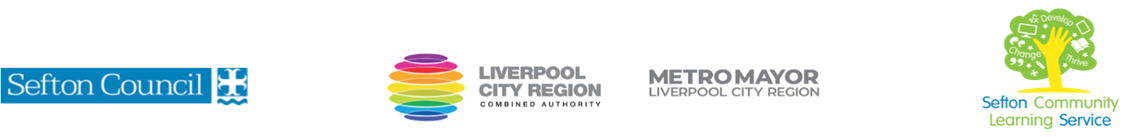 V- July22 (2)Beginners FrenchBeginners FrenchThis course is for:Adult learners who are keen to learn some basic French vocabulary and phrases and to have a simple conversation in French.   What will I learn:Course content below is subject to change based on prior knowledge and skills of each cohort.Week 1Induction/initial assessments to set targetsCourse overview and expectationsClassroom language and instructionsGreetings, names and introductions in FrenchWeek 2Numbers and alphabetMonths and daysIntroduction to common regular verb endings in the present simple-type one- verbs ending in - er Week 3Asking and answering basic questions about yourselfCountries and nationalitiesHobbiesType two regular common verb endings- re verbsWeek 4Short presentation- introducing yourselfGeneral food and drink vocabularyLikes and dislikesType three regular common verb endings- ir verbsWeek 5Food and drink vocabulary for breakfast and lunchRole play in pairs -Ordering food and drink in a café Adjectives for foodVerbs reviewWeek 6Food and drink vocabulary and essential phrases for eating outReview of phrases and vocabulary which you have acquired over the courseOrdering food and drinks in a restaurantProgress and next stepsYou will have the opportunity to discuss and set your individual learning targets with your tutor and discuss the support you might need to ensure you have an enjoyable and meaningful learning experienceKnowledge and skills needed:This is a course for complete beginners and no prior subject knowledge or skills are required. A basic level of literacy needed (L1)On this course you will need to: follow verbal and written instructions and work through them at your own paceuse a bilingual dictionary listen and join in group discussions and tasksjot down notes to record relevant information e.g., vocabularykeep your work organised in a file Materials needed:At enrolment, you will need your NI number and proof of benefits (if applicable).Your tutor will provide many of the learning resources, but you will need to come prepared to the lessons with an A4 pad; pen and folder or plastic wallet (A4) file to keep your work organised.It will be an advantage, but not essential, if you have access to the internet at home to extend your learning. If needed, your tutor will be able to help you or refer you to a Digital skills course for support with IT skills.How will I learn:Each session will consist of a dynamic tutor presentation followed by a range of interactive activities. There will be plenty of revision and consolidation and learning will build on previous learning. Your progress will be monitored by informal assessment tasks, and you will receive verbal and written feedback from the tutor to help you make good progress.Progression routes:On completion of this course, you can progress to a next steps class or a French conversation group in the local area.Ask your tutor for advice and a copy of the progression ladder.SCLS offers a range of Functional Skills courses from Entry 1 up to Level 2 if you need to brush up your maths and English skills or require a qualification to support you with your career path.Sefton @ Work will be able to provide independent information, advice, and guidance to support you making informed choices for progression into further education, volunteering, or employment.